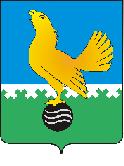 МУНИЦИПАЛЬНОЕ ОБРАЗОВАНИЕгородской округ Пыть-ЯхХанты-Мансийского автономного округа-ЮгрыАДМИНИСТРАЦИЯ ГОРОДАП О С Т А Н О В Л Е Н И ЕОт 10.12.2021									№ 561-паОб утверждении муниципальной программы «Профилактика правонарушений в городе Пыть-Яхе» В соответствии с Бюджетным кодексом Российской Федерации, Федеральным законом от 23.06.2016 № 182-ФЗ «Об основах системы профилактики правонарушений в Российской Федерации», постановлением администрации города от 30.09.2021 № 453-па «О порядке разработки и реализации муниципальных программ города Пыть-Яха», на основании распоряжения администрации города от 18.07.2013 № 1670-ра «О перечне муниципальных программ города Пыть-Яха»:1. Утвердить муниципальную программу «Профилактика правонарушений в городе Пыть-Яхе» согласно приложению. 2. Отделу по внутренней политике, связям с общественными организациями и СМИ управления по внутренней политике (О.В.Кулиш) опубликовать постановление в печатном средстве массовой информации «Официальный вестник».3. Отделу по обеспечению информационной безопасности (А.А. Мерзляков) разместить постановление на официальном сайте администрации города в сети Интернет. 4. Настоящее постановление вступает в силу с 01.01.2022.5. Признать утратившими силу постановления администрации города:- от 10.12.2018 № 425-па «Об утверждении муниципальной программы «Профилактика правонарушений в городе Пыть-Яхе»;- от 07.12.2020 № 526-па «О внесении изменения в постановление администрации города от 10.12.2018 № 425-па «Об утверждении муниципальной программы «Профилактика правонарушений в городе Пыть-Яхе» (в ред. от 29.04.2019 № 141-па, от 16.12.2019 № 509-па, от 28.01.2020 № 20-па, от 05.03.2020 № 77-па, от 03.08.2020 № 309-па)»;- от 11.01.2021 № 01-па «О внесении изменений в постановление администрации города от 10.12.2018 № 425-па «Об утверждении муниципальной программы «Профилактика правонарушений в городе Пыть-Яхе» (в ред. от 29.04.2019 № 141-па; от 16.12.2019 № 509-па; от 28.01.2020 № 20-па; от 05.03.2020 № 77-па; от 03.08.2020 № 309-па; от 07.12.2020 № 526-па)»;- от 25.01.2021 № 32-па «О внесении изменений в постановление администрации города от 10.12.2018 № 425-па «Об утверждении муниципальной программы «Профилактика правонарушений в городе Пыть-Яхе» (в ред. от 07.12.2020 № 526-па; от 11.01.2021 № 01-па)»;- от 29.03.2021 № 124-па «О внесении изменений в постановление администрации города от 10.12.2018 № 425-па «Об утверждении муниципальной программы «Профилактика правонарушений в городе Пыть-Яхе» (в ред. от 07.12.2020 № 526-па; от 11.01.2021 № 01-па; от 25.01.2021 № 32-па)»;- от 01.06.2021 № 228-па «О внесении изменений в постановление администрации города от 10.12.2018 № 425-па «Об утверждении муниципальной программы «Профилактика правонарушений в городе Пыть-Яхе» (в ред. от 07.12.2020 № 526-па; от 11.01.2021 № 01-па; от 25.01.2021 № 32-па; от 29.03.2021 № 124-па)»;- от 04.08.2021 № 365-па «О внесении изменений в постановление администрации города от 10.12.2018 № 425-па «Об утверждении муниципальной программы «Профилактика правонарушений в городе Пыть-Яхе» (в ред. от 07.12.2020 № 526-па; от 11.01.2021 № 01-па; от 25.01.2021 № 32-па; от 29.03.2021 № 124-па; от 01.06.2021 № 228-па)».6. Контроль за выполнением постановления возложить на первого заместителя главы города.И.о.главы города Пыть-Яха                                                  		 В.В.СтефоглоПриложение  к постановлению администрациигорода Пыть-Яхаот 10.12.2021 № 561-паМуниципальная программа муниципального образования городской округ город Пыть-Ях «Профилактика правонарушений в городе Пыть-Яхе»Паспорт муниципальной программыТаблица 1Распределение финансовых ресурсов муниципальной программы (по годам)Таблица 2Перечень структурных элементов (основных мероприятий) муниципальной программы  Таблица 3Оценка эффективности реализации муниципальной программы    Ответственный исполнитель программы: ___________________________                                                                                  (Ф.И.О.) (подпись)Наименование муниципальной программы Профилактика правонарушений в городе Пыть-Яхе Профилактика правонарушений в городе Пыть-Яхе Профилактика правонарушений в городе Пыть-Яхе Профилактика правонарушений в городе Пыть-Яхе Сроки реализации муниципальной программы Сроки реализации муниципальной программы Сроки реализации муниципальной программы Сроки реализации муниципальной программы Сроки реализации муниципальной программы Сроки реализации муниципальной программы Сроки реализации муниципальной программы Сроки реализации муниципальной программы Сроки реализации муниципальной программы Сроки реализации муниципальной программы Сроки реализации муниципальной программы 2022-2025 и на период до 20302022-2025 и на период до 2030Куратор муниципальной программы Первый заместитель главы города Пыть-ЯхаПервый заместитель главы города Пыть-ЯхаПервый заместитель главы города Пыть-ЯхаПервый заместитель главы города Пыть-ЯхаПервый заместитель главы города Пыть-ЯхаПервый заместитель главы города Пыть-ЯхаПервый заместитель главы города Пыть-ЯхаПервый заместитель главы города Пыть-ЯхаПервый заместитель главы города Пыть-ЯхаПервый заместитель главы города Пыть-ЯхаПервый заместитель главы города Пыть-ЯхаПервый заместитель главы города Пыть-ЯхаПервый заместитель главы города Пыть-ЯхаПервый заместитель главы города Пыть-ЯхаПервый заместитель главы города Пыть-ЯхаПервый заместитель главы города Пыть-ЯхаПервый заместитель главы города Пыть-ЯхаОтветственный исполнитель муниципальной программы Управление по внутренней политике администрации города Пыть-ЯхаУправление по внутренней политике администрации города Пыть-ЯхаУправление по внутренней политике администрации города Пыть-ЯхаУправление по внутренней политике администрации города Пыть-ЯхаУправление по внутренней политике администрации города Пыть-ЯхаУправление по внутренней политике администрации города Пыть-ЯхаУправление по внутренней политике администрации города Пыть-ЯхаУправление по внутренней политике администрации города Пыть-ЯхаУправление по внутренней политике администрации города Пыть-ЯхаУправление по внутренней политике администрации города Пыть-ЯхаУправление по внутренней политике администрации города Пыть-ЯхаУправление по внутренней политике администрации города Пыть-ЯхаУправление по внутренней политике администрации города Пыть-ЯхаУправление по внутренней политике администрации города Пыть-ЯхаУправление по внутренней политике администрации города Пыть-ЯхаУправление по внутренней политике администрации города Пыть-ЯхаУправление по внутренней политике администрации города Пыть-ЯхаСоисполнители муниципальной программы Управление по образованию администрации г. Пыть-Яха;Управление по правовым вопросам администрации г. Пыть-Яха;Управление по культуре и спорту администрации г. Пыть-Яха;Отдел по организации деятельности территориальной комиссии по делам несовершеннолетних и защите их прав администрации г. Пыть-Яха;Муниципальное казенное учреждение «Единая дежурно-диспетчерская служба г. Пыть-Яха».Управление по образованию администрации г. Пыть-Яха;Управление по правовым вопросам администрации г. Пыть-Яха;Управление по культуре и спорту администрации г. Пыть-Яха;Отдел по организации деятельности территориальной комиссии по делам несовершеннолетних и защите их прав администрации г. Пыть-Яха;Муниципальное казенное учреждение «Единая дежурно-диспетчерская служба г. Пыть-Яха».Управление по образованию администрации г. Пыть-Яха;Управление по правовым вопросам администрации г. Пыть-Яха;Управление по культуре и спорту администрации г. Пыть-Яха;Отдел по организации деятельности территориальной комиссии по делам несовершеннолетних и защите их прав администрации г. Пыть-Яха;Муниципальное казенное учреждение «Единая дежурно-диспетчерская служба г. Пыть-Яха».Управление по образованию администрации г. Пыть-Яха;Управление по правовым вопросам администрации г. Пыть-Яха;Управление по культуре и спорту администрации г. Пыть-Яха;Отдел по организации деятельности территориальной комиссии по делам несовершеннолетних и защите их прав администрации г. Пыть-Яха;Муниципальное казенное учреждение «Единая дежурно-диспетчерская служба г. Пыть-Яха».Управление по образованию администрации г. Пыть-Яха;Управление по правовым вопросам администрации г. Пыть-Яха;Управление по культуре и спорту администрации г. Пыть-Яха;Отдел по организации деятельности территориальной комиссии по делам несовершеннолетних и защите их прав администрации г. Пыть-Яха;Муниципальное казенное учреждение «Единая дежурно-диспетчерская служба г. Пыть-Яха».Управление по образованию администрации г. Пыть-Яха;Управление по правовым вопросам администрации г. Пыть-Яха;Управление по культуре и спорту администрации г. Пыть-Яха;Отдел по организации деятельности территориальной комиссии по делам несовершеннолетних и защите их прав администрации г. Пыть-Яха;Муниципальное казенное учреждение «Единая дежурно-диспетчерская служба г. Пыть-Яха».Управление по образованию администрации г. Пыть-Яха;Управление по правовым вопросам администрации г. Пыть-Яха;Управление по культуре и спорту администрации г. Пыть-Яха;Отдел по организации деятельности территориальной комиссии по делам несовершеннолетних и защите их прав администрации г. Пыть-Яха;Муниципальное казенное учреждение «Единая дежурно-диспетчерская служба г. Пыть-Яха».Управление по образованию администрации г. Пыть-Яха;Управление по правовым вопросам администрации г. Пыть-Яха;Управление по культуре и спорту администрации г. Пыть-Яха;Отдел по организации деятельности территориальной комиссии по делам несовершеннолетних и защите их прав администрации г. Пыть-Яха;Муниципальное казенное учреждение «Единая дежурно-диспетчерская служба г. Пыть-Яха».Управление по образованию администрации г. Пыть-Яха;Управление по правовым вопросам администрации г. Пыть-Яха;Управление по культуре и спорту администрации г. Пыть-Яха;Отдел по организации деятельности территориальной комиссии по делам несовершеннолетних и защите их прав администрации г. Пыть-Яха;Муниципальное казенное учреждение «Единая дежурно-диспетчерская служба г. Пыть-Яха».Управление по образованию администрации г. Пыть-Яха;Управление по правовым вопросам администрации г. Пыть-Яха;Управление по культуре и спорту администрации г. Пыть-Яха;Отдел по организации деятельности территориальной комиссии по делам несовершеннолетних и защите их прав администрации г. Пыть-Яха;Муниципальное казенное учреждение «Единая дежурно-диспетчерская служба г. Пыть-Яха».Управление по образованию администрации г. Пыть-Яха;Управление по правовым вопросам администрации г. Пыть-Яха;Управление по культуре и спорту администрации г. Пыть-Яха;Отдел по организации деятельности территориальной комиссии по делам несовершеннолетних и защите их прав администрации г. Пыть-Яха;Муниципальное казенное учреждение «Единая дежурно-диспетчерская служба г. Пыть-Яха».Управление по образованию администрации г. Пыть-Яха;Управление по правовым вопросам администрации г. Пыть-Яха;Управление по культуре и спорту администрации г. Пыть-Яха;Отдел по организации деятельности территориальной комиссии по делам несовершеннолетних и защите их прав администрации г. Пыть-Яха;Муниципальное казенное учреждение «Единая дежурно-диспетчерская служба г. Пыть-Яха».Управление по образованию администрации г. Пыть-Яха;Управление по правовым вопросам администрации г. Пыть-Яха;Управление по культуре и спорту администрации г. Пыть-Яха;Отдел по организации деятельности территориальной комиссии по делам несовершеннолетних и защите их прав администрации г. Пыть-Яха;Муниципальное казенное учреждение «Единая дежурно-диспетчерская служба г. Пыть-Яха».Управление по образованию администрации г. Пыть-Яха;Управление по правовым вопросам администрации г. Пыть-Яха;Управление по культуре и спорту администрации г. Пыть-Яха;Отдел по организации деятельности территориальной комиссии по делам несовершеннолетних и защите их прав администрации г. Пыть-Яха;Муниципальное казенное учреждение «Единая дежурно-диспетчерская служба г. Пыть-Яха».Управление по образованию администрации г. Пыть-Яха;Управление по правовым вопросам администрации г. Пыть-Яха;Управление по культуре и спорту администрации г. Пыть-Яха;Отдел по организации деятельности территориальной комиссии по делам несовершеннолетних и защите их прав администрации г. Пыть-Яха;Муниципальное казенное учреждение «Единая дежурно-диспетчерская служба г. Пыть-Яха».Управление по образованию администрации г. Пыть-Яха;Управление по правовым вопросам администрации г. Пыть-Яха;Управление по культуре и спорту администрации г. Пыть-Яха;Отдел по организации деятельности территориальной комиссии по делам несовершеннолетних и защите их прав администрации г. Пыть-Яха;Муниципальное казенное учреждение «Единая дежурно-диспетчерская служба г. Пыть-Яха».Управление по образованию администрации г. Пыть-Яха;Управление по правовым вопросам администрации г. Пыть-Яха;Управление по культуре и спорту администрации г. Пыть-Яха;Отдел по организации деятельности территориальной комиссии по делам несовершеннолетних и защите их прав администрации г. Пыть-Яха;Муниципальное казенное учреждение «Единая дежурно-диспетчерская служба г. Пыть-Яха».Национальная цель -----------------Цели муниципальной программы Снижение уровня преступности Снижение уровня преступности Снижение уровня преступности Снижение уровня преступности Снижение уровня преступности Снижение уровня преступности Снижение уровня преступности Снижение уровня преступности Снижение уровня преступности Снижение уровня преступности Снижение уровня преступности Снижение уровня преступности Снижение уровня преступности Снижение уровня преступности Снижение уровня преступности Снижение уровня преступности Снижение уровня преступности Задачи муниципальной программы1. Создание и совершенствование условий для обеспечения общественного порядка, в том числе с участием граждан.2. Создание условий для деятельности субъектов профилактики наркомании. Реализация профилактического комплекса мер в антинаркотической деятельности.1. Создание и совершенствование условий для обеспечения общественного порядка, в том числе с участием граждан.2. Создание условий для деятельности субъектов профилактики наркомании. Реализация профилактического комплекса мер в антинаркотической деятельности.1. Создание и совершенствование условий для обеспечения общественного порядка, в том числе с участием граждан.2. Создание условий для деятельности субъектов профилактики наркомании. Реализация профилактического комплекса мер в антинаркотической деятельности.1. Создание и совершенствование условий для обеспечения общественного порядка, в том числе с участием граждан.2. Создание условий для деятельности субъектов профилактики наркомании. Реализация профилактического комплекса мер в антинаркотической деятельности.1. Создание и совершенствование условий для обеспечения общественного порядка, в том числе с участием граждан.2. Создание условий для деятельности субъектов профилактики наркомании. Реализация профилактического комплекса мер в антинаркотической деятельности.1. Создание и совершенствование условий для обеспечения общественного порядка, в том числе с участием граждан.2. Создание условий для деятельности субъектов профилактики наркомании. Реализация профилактического комплекса мер в антинаркотической деятельности.1. Создание и совершенствование условий для обеспечения общественного порядка, в том числе с участием граждан.2. Создание условий для деятельности субъектов профилактики наркомании. Реализация профилактического комплекса мер в антинаркотической деятельности.1. Создание и совершенствование условий для обеспечения общественного порядка, в том числе с участием граждан.2. Создание условий для деятельности субъектов профилактики наркомании. Реализация профилактического комплекса мер в антинаркотической деятельности.1. Создание и совершенствование условий для обеспечения общественного порядка, в том числе с участием граждан.2. Создание условий для деятельности субъектов профилактики наркомании. Реализация профилактического комплекса мер в антинаркотической деятельности.1. Создание и совершенствование условий для обеспечения общественного порядка, в том числе с участием граждан.2. Создание условий для деятельности субъектов профилактики наркомании. Реализация профилактического комплекса мер в антинаркотической деятельности.1. Создание и совершенствование условий для обеспечения общественного порядка, в том числе с участием граждан.2. Создание условий для деятельности субъектов профилактики наркомании. Реализация профилактического комплекса мер в антинаркотической деятельности.1. Создание и совершенствование условий для обеспечения общественного порядка, в том числе с участием граждан.2. Создание условий для деятельности субъектов профилактики наркомании. Реализация профилактического комплекса мер в антинаркотической деятельности.1. Создание и совершенствование условий для обеспечения общественного порядка, в том числе с участием граждан.2. Создание условий для деятельности субъектов профилактики наркомании. Реализация профилактического комплекса мер в антинаркотической деятельности.1. Создание и совершенствование условий для обеспечения общественного порядка, в том числе с участием граждан.2. Создание условий для деятельности субъектов профилактики наркомании. Реализация профилактического комплекса мер в антинаркотической деятельности.1. Создание и совершенствование условий для обеспечения общественного порядка, в том числе с участием граждан.2. Создание условий для деятельности субъектов профилактики наркомании. Реализация профилактического комплекса мер в антинаркотической деятельности.1. Создание и совершенствование условий для обеспечения общественного порядка, в том числе с участием граждан.2. Создание условий для деятельности субъектов профилактики наркомании. Реализация профилактического комплекса мер в антинаркотической деятельности.1. Создание и совершенствование условий для обеспечения общественного порядка, в том числе с участием граждан.2. Создание условий для деятельности субъектов профилактики наркомании. Реализация профилактического комплекса мер в антинаркотической деятельности.Подпрограммы 1. Профилактика правонарушений.2. Профилактика незаконного оборота и потребления наркотических средств и психотропных веществ.1. Профилактика правонарушений.2. Профилактика незаконного оборота и потребления наркотических средств и психотропных веществ.1. Профилактика правонарушений.2. Профилактика незаконного оборота и потребления наркотических средств и психотропных веществ.1. Профилактика правонарушений.2. Профилактика незаконного оборота и потребления наркотических средств и психотропных веществ.1. Профилактика правонарушений.2. Профилактика незаконного оборота и потребления наркотических средств и психотропных веществ.1. Профилактика правонарушений.2. Профилактика незаконного оборота и потребления наркотических средств и психотропных веществ.1. Профилактика правонарушений.2. Профилактика незаконного оборота и потребления наркотических средств и психотропных веществ.1. Профилактика правонарушений.2. Профилактика незаконного оборота и потребления наркотических средств и психотропных веществ.1. Профилактика правонарушений.2. Профилактика незаконного оборота и потребления наркотических средств и психотропных веществ.1. Профилактика правонарушений.2. Профилактика незаконного оборота и потребления наркотических средств и психотропных веществ.1. Профилактика правонарушений.2. Профилактика незаконного оборота и потребления наркотических средств и психотропных веществ.1. Профилактика правонарушений.2. Профилактика незаконного оборота и потребления наркотических средств и психотропных веществ.1. Профилактика правонарушений.2. Профилактика незаконного оборота и потребления наркотических средств и психотропных веществ.1. Профилактика правонарушений.2. Профилактика незаконного оборота и потребления наркотических средств и психотропных веществ.1. Профилактика правонарушений.2. Профилактика незаконного оборота и потребления наркотических средств и психотропных веществ.1. Профилактика правонарушений.2. Профилактика незаконного оборота и потребления наркотических средств и психотропных веществ.1. Профилактика правонарушений.2. Профилактика незаконного оборота и потребления наркотических средств и психотропных веществ.Целевые показатели муниципальной программы № п/пНаименование целевого показателяНаименование целевого показателяДокумент - основаниеДокумент - основаниеЗначение показателя по годамЗначение показателя по годамЗначение показателя по годамЗначение показателя по годамЗначение показателя по годамЗначение показателя по годамЗначение показателя по годамЗначение показателя по годамЗначение показателя по годамЗначение показателя по годамЗначение показателя по годамЗначение показателя по годамЦелевые показатели муниципальной программы № п/пНаименование целевого показателяНаименование целевого показателяДокумент - основаниеДокумент - основаниеБазовое значение(2020 год)Базовое значение(2020 год)2022202220232024202420252026-2030На момент окончания реализации муниципальной программыНа момент окончания реализации муниципальной программыОтветственный исполнитель/ соисполнитель за достижение показателяЦелевые показатели муниципальной программы 1Уровень преступности на улицах и общественных местах (число зарегистрированных преступлений на 100 тыс. человек населения), ед.Уровень преступности на улицах и общественных местах (число зарегистрированных преступлений на 100 тыс. человек населения), ед.Постановление Правительства ХМАО-Югры №479-п от 31.10.2021Постановление Правительства ХМАО-Югры №479-п от 31.10.20211721721601601401421421274879595Управление по внутренней политикеЦелевые показатели муниципальной программы 2Общая распространенность наркомании (на 100 тыс. населения), едОбщая распространенность наркомании (на 100 тыс. населения), едПостановление Правительства ХМАО-Югры № 479-п от 31.10.2021Постановление Правительства ХМАО-Югры № 479-п от 31.10.2021225,9225,9182,7182,7181,9178,4178,4176,0170,1153,8153,8Управление по внутренней политикеПараметры финансового обеспечения муниципальной программы Источники финансированияИсточники финансированияРасходы по годам (тыс. рублей)Расходы по годам (тыс. рублей)Расходы по годам (тыс. рублей)Расходы по годам (тыс. рублей)Расходы по годам (тыс. рублей)Расходы по годам (тыс. рублей)Расходы по годам (тыс. рублей)Расходы по годам (тыс. рублей)Расходы по годам (тыс. рублей)Расходы по годам (тыс. рублей)Расходы по годам (тыс. рублей)Расходы по годам (тыс. рублей)Расходы по годам (тыс. рублей)Расходы по годам (тыс. рублей)Расходы по годам (тыс. рублей)Параметры финансового обеспечения муниципальной программы Источники финансированияИсточники финансированияВсегоВсего2022202220232023202420242024202520252026- 20302026- 20302026- 20302026- 2030Параметры финансового обеспечения муниципальной программы всеговсего32812,132812,13650,83650,83633,03633,03646,93646,93646,93646,93646,918234,518234,518234,518234,5Параметры финансового обеспечения муниципальной программы федеральный бюджетфедеральный бюджет133,7133,74,44,44,04,017,917,917,917,917,989,589,589,589,5Параметры финансового обеспечения муниципальной программы бюджет автономного округабюджет автономного округа16537,816537,81853,01853,01835,61835,61835,61835,61835,61835,61835,69178,09178,09178,09178,0Параметры финансового обеспечения муниципальной программы местный бюджетместный бюджет16140,616140,61793,41793,41793,41793,41793,41793,41793,41793,41793,48967,08967,08967,08967,0Параметры финансового обеспечения муниципальной программы иные источники финансированияиные источники финансирования0,00,00,00,00,00,00,00,00,00,00,00,00,00,00,0№Структурный элемент(основное мероприятие) муниципальной программы Ответственный исполнитель/соисполнитель Источники финансирования Финансовые затраты на реализацию (тыс. рублей) Финансовые затраты на реализацию (тыс. рублей) Финансовые затраты на реализацию (тыс. рублей) Финансовые затраты на реализацию (тыс. рублей) Финансовые затраты на реализацию (тыс. рублей) Финансовые затраты на реализацию (тыс. рублей) Финансовые затраты на реализацию (тыс. рублей) №Структурный элемент(основное мероприятие) муниципальной программы Ответственный исполнитель/соисполнитель Источники финансирования всегов том числев том числев том числев том числев том числев том числе№Структурный элемент(основное мероприятие) муниципальной программы Ответственный исполнитель/соисполнитель Источники финансирования всего2022 г.2023 г.2024 г.2025 г.2026 - 2030 г.г.1234567891010Подпрограмма 1 «Профилактика правонарушений»Подпрограмма 1 «Профилактика правонарушений»Подпрограмма 1 «Профилактика правонарушений»Подпрограмма 1 «Профилактика правонарушений»Подпрограмма 1 «Профилактика правонарушений»Подпрограмма 1 «Профилактика правонарушений»Подпрограмма 1 «Профилактика правонарушений»Подпрограмма 1 «Профилактика правонарушений»Подпрограмма 1 «Профилактика правонарушений»Подпрограмма 1 «Профилактика правонарушений»Подпрограмма 1 «Профилактика правонарушений»1.1.Основное мероприятие «Обеспечение функционирования и развития систем видеонаблюдения в наиболее криминогенных общественных местах и на улицах Пыть-Яха» (1)Муниципальное казенное учреждение «Единая дежурно-диспетчерская служба г.Пыть-Яха»всего12933,01437,01437,01437,01437,07185,07185,01.1.Основное мероприятие «Обеспечение функционирования и развития систем видеонаблюдения в наиболее криминогенных общественных местах и на улицах Пыть-Яха» (1)Муниципальное казенное учреждение «Единая дежурно-диспетчерская служба г.Пыть-Яха»федеральный бюджет0,00,00,00,00,00,00,01.1.Основное мероприятие «Обеспечение функционирования и развития систем видеонаблюдения в наиболее криминогенных общественных местах и на улицах Пыть-Яха» (1)Муниципальное казенное учреждение «Единая дежурно-диспетчерская служба г.Пыть-Яха»бюджет автономного округа0,00,00,00,00,00,00,01.1.Основное мероприятие «Обеспечение функционирования и развития систем видеонаблюдения в наиболее криминогенных общественных местах и на улицах Пыть-Яха» (1)Муниципальное казенное учреждение «Единая дежурно-диспетчерская служба г.Пыть-Яха»местный бюджет12933,01437,01437,01437,01437,07185,07185,01.1.Основное мероприятие «Обеспечение функционирования и развития систем видеонаблюдения в наиболее криминогенных общественных местах и на улицах Пыть-Яха» (1)Муниципальное казенное учреждение «Единая дежурно-диспетчерская служба г.Пыть-Яха»иные источники финансирования0,00,00,00,00,00,00,01.2.Основное мероприятие «Создание условий для деятельности народных дружин» (1)Управление по внутренней политикевсего1212,3134,7134,7134,7134,7673,5673,51.2.Основное мероприятие «Создание условий для деятельности народных дружин» (1)Управление по внутренней политикефедеральный бюджет0,00,00,00,00,00,00,01.2.Основное мероприятие «Создание условий для деятельности народных дружин» (1)Управление по внутренней политикебюджет автономного округа848,794,394,394,394,3471,5471,51.2.Основное мероприятие «Создание условий для деятельности народных дружин» (1)Управление по внутренней политикеМестный бюджет363,640,440,440,440,4202,0202,01.2.Основное мероприятие «Создание условий для деятельности народных дружин» (1)Управление по внутренней политикеиные источники финансирования0,00,00,00,00,00,00,01.3.Основное мероприятие «Осуществление государственных полномочий по созданию и обеспечению деятельности административной комиссии» (1)Управление по внутренней политикевсего15689,11758,71741,31741,31741,38706,58706,51.3.Основное мероприятие «Осуществление государственных полномочий по созданию и обеспечению деятельности административной комиссии» (1)Управление по внутренней политикефедеральный бюджет0,00,00,00,00,00,00,01.3.Основное мероприятие «Осуществление государственных полномочий по созданию и обеспечению деятельности административной комиссии» (1)Управление по внутренней политикебюджет автономного округа15689,11758,71741,31741,31741,38706,58706,51.3.Основное мероприятие «Осуществление государственных полномочий по созданию и обеспечению деятельности административной комиссии» (1)Управление по внутренней политикеместный бюджет0,00,00,00,00,00,00,01.3.Основное мероприятие «Осуществление государственных полномочий по созданию и обеспечению деятельности административной комиссии» (1)Управление по внутренней политикеиные источники финансирования0,00,00,00,00,00,00,01.4.Основное мероприятие «Осуществление государственных полномочий по составлению (изменению) списков кандидатов в присяжные заседатели федеральных судов общей юрисдикции» (1)Управление по правовым вопросамвсего133,74,44,017,917,989,589,51.4.Основное мероприятие «Осуществление государственных полномочий по составлению (изменению) списков кандидатов в присяжные заседатели федеральных судов общей юрисдикции» (1)Управление по правовым вопросамфедеральный бюджет133,74,44,017,917,989,589,51.4.Основное мероприятие «Осуществление государственных полномочий по составлению (изменению) списков кандидатов в присяжные заседатели федеральных судов общей юрисдикции» (1)Управление по правовым вопросамбюджет автономного округа0,00,00,00,00,00,00,01.4.Основное мероприятие «Осуществление государственных полномочий по составлению (изменению) списков кандидатов в присяжные заседатели федеральных судов общей юрисдикции» (1)Управление по правовым вопросамместный бюджет0,00,00,00,00,00,00,01.4.Основное мероприятие «Осуществление государственных полномочий по составлению (изменению) списков кандидатов в присяжные заседатели федеральных судов общей юрисдикции» (1)Управление по правовым вопросаминые источники финансирования0,00,00,00,00,00,00,01.5.Основное мероприятие «Профилактика рецидивных преступлений» (1)Управление по внутренней политикевсего0,00,00,00,00,00,00,01.5.Основное мероприятие «Профилактика рецидивных преступлений» (1)Управление по внутренней политикефедеральный бюджет0,00,00,00,00,00,00,01.5.Основное мероприятие «Профилактика рецидивных преступлений» (1)Управление по внутренней политикебюджет автономного округа0,00,00,00,00,00,00,01.5.Основное мероприятие «Профилактика рецидивных преступлений» (1)Управление по внутренней политикеместный бюджет0,00,00,00,00,00,00,01.5.Основное мероприятие «Профилактика рецидивных преступлений» (1)Управление по внутренней политикеиные источники финансирования0,00,00,00,00,00,00,01.6.Основное мероприятие «Организация и проведение мероприятий, направленных на профилактику правонарушений, в том числе и профилактику правонарушений несовершеннолетних» (1)Управление по внутренней политике;Управление по культуре и спорту: Управление по образованию;Отдел по обеспечению деятельности муниципальной комиссии по делам несовершеннолетних и защите их праввсего342,038,038,038,038,0190,0190,01.6.Основное мероприятие «Организация и проведение мероприятий, направленных на профилактику правонарушений, в том числе и профилактику правонарушений несовершеннолетних» (1)Управление по внутренней политике;Управление по культуре и спорту: Управление по образованию;Отдел по обеспечению деятельности муниципальной комиссии по делам несовершеннолетних и защите их правфедеральный бюджет0,00,00,00,00,00,00,01.6.Основное мероприятие «Организация и проведение мероприятий, направленных на профилактику правонарушений, в том числе и профилактику правонарушений несовершеннолетних» (1)Управление по внутренней политике;Управление по культуре и спорту: Управление по образованию;Отдел по обеспечению деятельности муниципальной комиссии по делам несовершеннолетних и защите их правбюджет автономного округа0,00,00,00,00,00,00,01.6.Основное мероприятие «Организация и проведение мероприятий, направленных на профилактику правонарушений, в том числе и профилактику правонарушений несовершеннолетних» (1)Управление по внутренней политике;Управление по культуре и спорту: Управление по образованию;Отдел по обеспечению деятельности муниципальной комиссии по делам несовершеннолетних и защите их правместный бюджет342,038,038,038,038,0190,0190,01.6.Основное мероприятие «Организация и проведение мероприятий, направленных на профилактику правонарушений, в том числе и профилактику правонарушений несовершеннолетних» (1)Управление по внутренней политике;Управление по культуре и спорту: Управление по образованию;Отдел по обеспечению деятельности муниципальной комиссии по делам несовершеннолетних и защите их правиные источники финансирования0,00,00,00,00,00,00,01.7.Основное мероприятие «Тематическая социальная реклама в сфере безопасности дорожного движения» (1)Управление по внутренней политике;Управление по культуре и спорту: Управление по образованию;Отдел по обеспечению деятельности муниципальной комиссии по делам несовершеннолетних и защите их праввсего117,013,013,013,013,065,065,01.7.Основное мероприятие «Тематическая социальная реклама в сфере безопасности дорожного движения» (1)Управление по внутренней политике;Управление по культуре и спорту: Управление по образованию;Отдел по обеспечению деятельности муниципальной комиссии по делам несовершеннолетних и защите их правфедеральный бюджет0,00,00,00,00,00,00,01.7.Основное мероприятие «Тематическая социальная реклама в сфере безопасности дорожного движения» (1)Управление по внутренней политике;Управление по культуре и спорту: Управление по образованию;Отдел по обеспечению деятельности муниципальной комиссии по делам несовершеннолетних и защите их правбюджет автономного округа0,00,00,00,00,00,00,01.7.Основное мероприятие «Тематическая социальная реклама в сфере безопасности дорожного движения» (1)Управление по внутренней политике;Управление по культуре и спорту: Управление по образованию;Отдел по обеспечению деятельности муниципальной комиссии по делам несовершеннолетних и защите их правместный бюджет117,013,013,013,013,065,065,01.7.Основное мероприятие «Тематическая социальная реклама в сфере безопасности дорожного движения» (1)Управление по внутренней политике;Управление по культуре и спорту: Управление по образованию;Отдел по обеспечению деятельности муниципальной комиссии по делам несовершеннолетних и защите их прав0,00,00,00,00,00,00,01.8.Основное мероприятие «Проведение всероссийского Дня трезвости» (1)Управление по внутренней политике;Управление по культуре и спорту; Управление по образованию;Отдел по обеспечению деятельности муниципальной комиссии по делам несовершеннолетних и защите их праввсего180,020,020,020,020,0100,0100,01.8.Основное мероприятие «Проведение всероссийского Дня трезвости» (1)Управление по внутренней политике;Управление по культуре и спорту; Управление по образованию;Отдел по обеспечению деятельности муниципальной комиссии по делам несовершеннолетних и защите их правфедеральный бюджет0,00,00,00,00,00,00,01.8.Основное мероприятие «Проведение всероссийского Дня трезвости» (1)Управление по внутренней политике;Управление по культуре и спорту; Управление по образованию;Отдел по обеспечению деятельности муниципальной комиссии по делам несовершеннолетних и защите их правбюджет автономного округа0,00,00,00,00,00,00,01.8.Основное мероприятие «Проведение всероссийского Дня трезвости» (1)Управление по внутренней политике;Управление по культуре и спорту; Управление по образованию;Отдел по обеспечению деятельности муниципальной комиссии по делам несовершеннолетних и защите их правместный бюджет180,020,020,020,020,0100,0100,01.8.Основное мероприятие «Проведение всероссийского Дня трезвости» (1)Управление по внутренней политике;Управление по культуре и спорту; Управление по образованию;Отдел по обеспечению деятельности муниципальной комиссии по делам несовершеннолетних и защите их правиные источники финансирования0,00,00,00,00,00,00,0Итого по подпрограмме IИтого по подпрограмме Iвсего30607,13405,83388,03401,93401,917009,517009,5Итого по подпрограмме IИтого по подпрограмме Iфедеральный бюджет133,74,44,017,917,989,589,5Итого по подпрограмме IИтого по подпрограмме Iбюджет автономного округа16537,81853,01835,61835,61835,69178,09178,0Итого по подпрограмме IИтого по подпрограмме Iместный бюджет13935,61548,41548,41548,41548,47742,07742,0Итого по подпрограмме IИтого по подпрограмме Iиные источники финансирования0,00,00,00,00,00,00,0Подпрограмма № 2 «Профилактика незаконного оборота и потребления наркотических средств и психотропных веществ»Подпрограмма № 2 «Профилактика незаконного оборота и потребления наркотических средств и психотропных веществ»Подпрограмма № 2 «Профилактика незаконного оборота и потребления наркотических средств и психотропных веществ»Подпрограмма № 2 «Профилактика незаконного оборота и потребления наркотических средств и психотропных веществ»Подпрограмма № 2 «Профилактика незаконного оборота и потребления наркотических средств и психотропных веществ»Подпрограмма № 2 «Профилактика незаконного оборота и потребления наркотических средств и психотропных веществ»Подпрограмма № 2 «Профилактика незаконного оборота и потребления наркотических средств и психотропных веществ»Подпрограмма № 2 «Профилактика незаконного оборота и потребления наркотических средств и психотропных веществ»Подпрограмма № 2 «Профилактика незаконного оборота и потребления наркотических средств и психотропных веществ»Подпрограмма № 2 «Профилактика незаконного оборота и потребления наркотических средств и психотропных веществ»Подпрограмма № 2 «Профилактика незаконного оборота и потребления наркотических средств и психотропных веществ»2.1.Основное мероприятие «Организация и проведение лекций, семинаров, совещаний, конференций, реализация антинаркотических проектов с участием субъектов профилактики наркомании, в том числе общественности» (2)Управление по внутренней политике;Управление по культуре и спорту: Управление по образованию;Отдел по обеспечению деятельности муниципальной комиссии по делам несовершеннолетних и защите их праввсего0,00,00,00,00,00,00,02.1.Основное мероприятие «Организация и проведение лекций, семинаров, совещаний, конференций, реализация антинаркотических проектов с участием субъектов профилактики наркомании, в том числе общественности» (2)Управление по внутренней политике;Управление по культуре и спорту: Управление по образованию;Отдел по обеспечению деятельности муниципальной комиссии по делам несовершеннолетних и защите их правфедеральный бюджет0,00,00,00,00,00,00,02.1.Основное мероприятие «Организация и проведение лекций, семинаров, совещаний, конференций, реализация антинаркотических проектов с участием субъектов профилактики наркомании, в том числе общественности» (2)Управление по внутренней политике;Управление по культуре и спорту: Управление по образованию;Отдел по обеспечению деятельности муниципальной комиссии по делам несовершеннолетних и защите их правбюджет автономного округа0,00,00,00,00,00,00,02.1.Основное мероприятие «Организация и проведение лекций, семинаров, совещаний, конференций, реализация антинаркотических проектов с участием субъектов профилактики наркомании, в том числе общественности» (2)Управление по внутренней политике;Управление по культуре и спорту: Управление по образованию;Отдел по обеспечению деятельности муниципальной комиссии по делам несовершеннолетних и защите их правместный бюджет0,00,00,00,00,00,00,02.1.Основное мероприятие «Организация и проведение лекций, семинаров, совещаний, конференций, реализация антинаркотических проектов с участием субъектов профилактики наркомании, в том числе общественности» (2)Управление по внутренней политике;Управление по культуре и спорту: Управление по образованию;Отдел по обеспечению деятельности муниципальной комиссии по делам несовершеннолетних и защите их правиные источники финансирования0,00,00,00,00,00,00,02.2. Основное мероприятие «Проведение информационной антинаркотической политики» (2)Управление по внутренней политике;Управление по культуре и спорту: Управление по образованию;Отдел по обеспечению деятельности муниципальной комиссии по делам несовершеннолетних и защите их праввсего2205,0245,0245,0245,0245,01225,01225,02.2. Основное мероприятие «Проведение информационной антинаркотической политики» (2)Управление по внутренней политике;Управление по культуре и спорту: Управление по образованию;Отдел по обеспечению деятельности муниципальной комиссии по делам несовершеннолетних и защите их правфедеральный бюджет0,00,00,00,00,00,00,02.2. Основное мероприятие «Проведение информационной антинаркотической политики» (2)Управление по внутренней политике;Управление по культуре и спорту: Управление по образованию;Отдел по обеспечению деятельности муниципальной комиссии по делам несовершеннолетних и защите их правбюджет автономного округа0,00,00,00,00,00,00,02.2. Основное мероприятие «Проведение информационной антинаркотической политики» (2)Управление по внутренней политике;Управление по культуре и спорту: Управление по образованию;Отдел по обеспечению деятельности муниципальной комиссии по делам несовершеннолетних и защите их правместный бюджет2205,0245,0245,0245,0245,01225,01225,02.2. Основное мероприятие «Проведение информационной антинаркотической политики» (2)Управление по внутренней политике;Управление по культуре и спорту: Управление по образованию;Отдел по обеспечению деятельности муниципальной комиссии по делам несовершеннолетних и защите их правиные источники финансирования0,00,00,00,00,00,00,02.3.Основное мероприятие «Организация и проведение турниров, соревнований, выставок и других мероприятий, направленных на формирование негативного отношения к незаконному обороту и употреблению наркотиков, популяризацию здорового образа жизни» (2) Управление по внутренней политике;Управление по культуре и спорту: Управление по образованию;Отдел по обеспечению деятельности муниципальной комиссии по делам несовершеннолетних и защите их праввсего0,00,00,00,00,00,00,02.3.Основное мероприятие «Организация и проведение турниров, соревнований, выставок и других мероприятий, направленных на формирование негативного отношения к незаконному обороту и употреблению наркотиков, популяризацию здорового образа жизни» (2) Управление по внутренней политике;Управление по культуре и спорту: Управление по образованию;Отдел по обеспечению деятельности муниципальной комиссии по делам несовершеннолетних и защите их правфедеральный бюджет0,00,00,00,00,00,00,02.3.Основное мероприятие «Организация и проведение турниров, соревнований, выставок и других мероприятий, направленных на формирование негативного отношения к незаконному обороту и употреблению наркотиков, популяризацию здорового образа жизни» (2) Управление по внутренней политике;Управление по культуре и спорту: Управление по образованию;Отдел по обеспечению деятельности муниципальной комиссии по делам несовершеннолетних и защите их правбюджет автономного округа0,00,00,00,00,00,00,02.3.Основное мероприятие «Организация и проведение турниров, соревнований, выставок и других мероприятий, направленных на формирование негативного отношения к незаконному обороту и употреблению наркотиков, популяризацию здорового образа жизни» (2) Управление по внутренней политике;Управление по культуре и спорту: Управление по образованию;Отдел по обеспечению деятельности муниципальной комиссии по делам несовершеннолетних и защите их правместный бюджет0,00,00,00,00,00,00,02.3.Основное мероприятие «Организация и проведение турниров, соревнований, выставок и других мероприятий, направленных на формирование негативного отношения к незаконному обороту и употреблению наркотиков, популяризацию здорового образа жизни» (2) Управление по внутренней политике;Управление по культуре и спорту: Управление по образованию;Отдел по обеспечению деятельности муниципальной комиссии по делам несовершеннолетних и защите их правиные источники финансирования0,00,00,00,00,00,00,02.4.Основное мероприятие «Развитие системы раннего выявления незаконных потребителей наркотиков среди детей и молодежи» (2) Управление по образованиювсего0,00,00,00,00,00,00,02.4.Основное мероприятие «Развитие системы раннего выявления незаконных потребителей наркотиков среди детей и молодежи» (2) Управление по образованиюфедеральный бюджет0,00,00,00,00,00,00,02.4.Основное мероприятие «Развитие системы раннего выявления незаконных потребителей наркотиков среди детей и молодежи» (2) Управление по образованиюбюджет автономного округа0,00,00,00,00,00,00,02.4.Основное мероприятие «Развитие системы раннего выявления незаконных потребителей наркотиков среди детей и молодежи» (2) Управление по образованиюместный бюджет0,00,00,00,00,00,00,02.4.Основное мероприятие «Развитие системы раннего выявления незаконных потребителей наркотиков среди детей и молодежи» (2) Управление по образованиюиные источники финансирования0,00,00,00,00,00,00,0Итого по подпрограмме № 2Итого по подпрограмме № 2всего2205,0245,0245,0245,0245,01225,01225,0Итого по подпрограмме № 2Итого по подпрограмме № 2федеральный бюджет0,00,00,00,00,00,00,0Итого по подпрограмме № 2Итого по подпрограмме № 2бюджет автономного округа0,00,00,00,00,00,00,0Итого по подпрограмме № 2Итого по подпрограмме № 2местный бюджет2205,0245,0245,0245,0245,01225,01225,0Итого по подпрограмме № 2Итого по подпрограмме № 2иные источники финансирования0,00,00,00,00,00,00,0Всего по муниципальной программе:Всего по муниципальной программе:всего32812,13650,83633,03646,93646,918234,518234,5Всего по муниципальной программе:Всего по муниципальной программе:федеральный бюджет133,74,44,017,917,989,589,5Всего по муниципальной программе:Всего по муниципальной программе:бюджет автономного округа16537,81853,01835,61835,61835,69178,09178,0Всего по муниципальной программе:Всего по муниципальной программе:местный бюджет16140,61793,41793,41793,41793,48967,08967,0Всего по муниципальной программе:Всего по муниципальной программе:иные источники финансирования0,00,00,00,00,00,00,0В том числе:В том числе:Проектная часть Проектная часть всего0,00,00,00,00,00,00,0Проектная часть Проектная часть федеральный бюджет0,00,00,00,00,00,00,0Проектная часть Проектная часть бюджет автономного округа0,00,00,00,00,00,00,0Проектная часть Проектная часть местный бюджет0,00,00,00,00,00,00,0Проектная часть Проектная часть иные источники финансирования0,00,00,00,00,00,00,0Процессная частьПроцессная частьвсего32812,13650,83633,03646,93646,918234,518234,5Процессная частьПроцессная частьфедеральный бюджет133,74,44,017,917,989,589,5Процессная частьПроцессная частьбюджет автономного округа16537,81853,01835,61835,61835,69178,09178,0Процессная частьПроцессная частьместный бюджет16140,61793,41793,41793,41793,48967,08967,0Процессная частьПроцессная частьиные источники финансирования0,00,00,00,00,00,00,0В том числе:В том числе:Инвестиции в объекты государственной и муниципальной собственности Инвестиции в объекты государственной и муниципальной собственности всего0,00,00,00,00,00,00,0Инвестиции в объекты государственной и муниципальной собственности Инвестиции в объекты государственной и муниципальной собственности федеральный бюджет0,00,00,00,00,00,00,0Инвестиции в объекты государственной и муниципальной собственности Инвестиции в объекты государственной и муниципальной собственности бюджет автономного округа0,00,00,00,00,00,00,0Инвестиции в объекты государственной и муниципальной собственности Инвестиции в объекты государственной и муниципальной собственности местный бюджет0,00,00,00,00,00,00,0Инвестиции в объекты государственной и муниципальной собственности Инвестиции в объекты государственной и муниципальной собственности иные источники финансирования0,00,00,00,00,00,00,0Прочие расходыПрочие расходывсего32812,13650,83633,03646,93646,918234,518234,5Прочие расходыПрочие расходыфедеральный бюджет133,74,44,017,917,989,589,5Прочие расходыПрочие расходыбюджет автономного округа16537,81853,01835,61835,61835,69178,09178,0Прочие расходыПрочие расходыместный бюджет16140,61793,41793,41793,41793,48967,08967,0Прочие расходыПрочие расходыиные источники финансирования0,00,00,00,00,00,00,0В том числе:В том числе:Ответственный исполнитель Ответственный исполнитель Управление по внутренней политикевсего19745,42209,42192,02192,02192,010960,010960,0Ответственный исполнитель Ответственный исполнитель Управление по внутренней политикефедеральный бюджет0,00,00,00,00,00,00,0Ответственный исполнитель Ответственный исполнитель Управление по внутренней политикебюджет автономного округа16537,81853,01835,61835,61835,69178,09178,0Ответственный исполнитель Ответственный исполнитель Управление по внутренней политикеместный бюджет3207,6356,4356,4356,4356,41782,01782,0Ответственный исполнитель Ответственный исполнитель Управление по внутренней политикеиные источники финансирования0,00,00,00,00,00,00,0Соисполнитель 1 Соисполнитель 1 Муниципальное казенное учреждение «Единая дежурно-диспетчерская служба г.Пыть-Яха»всего12933,01437,01437,01437,01437,07185,07185,0Соисполнитель 1 Соисполнитель 1 Муниципальное казенное учреждение «Единая дежурно-диспетчерская служба г.Пыть-Яха»федеральный бюджет0,00,00,00,00,00,00,0Соисполнитель 1 Соисполнитель 1 Муниципальное казенное учреждение «Единая дежурно-диспетчерская служба г.Пыть-Яха»бюджет автономного округа0,00,00,00,00,00,00,0Соисполнитель 1 Соисполнитель 1 Муниципальное казенное учреждение «Единая дежурно-диспетчерская служба г.Пыть-Яха»местный бюджет12933,01437,01437,01437,01437,07185,07185,0Соисполнитель 1 Соисполнитель 1 Муниципальное казенное учреждение «Единая дежурно-диспетчерская служба г.Пыть-Яха»иные источники финансирования0,00,00,00,00,00,00,0Соисполнитель 2Соисполнитель 2Управление по образованию всего0,00,00,00,00,00,00,0Соисполнитель 2Соисполнитель 2Управление по образованию федеральный бюджет0,00,00,00,00,00,00,0Соисполнитель 2Соисполнитель 2Управление по образованию бюджет автономного округа0,00,00,00,00,00,00,0Соисполнитель 2Соисполнитель 2Управление по образованию местный бюджет0,00,00,00,00,00,00,0Соисполнитель 2Соисполнитель 2Управление по образованию иные источники финансирования0,00,00,00,00,00,00,0Соисполнитель 3Соисполнитель 3Управление по правовым вопросамвсего133,74,44,017,917,989,589,5Соисполнитель 3Соисполнитель 3Управление по правовым вопросамфедеральный бюджет133,74,44,017,917,989,589,5Соисполнитель 3Соисполнитель 3Управление по правовым вопросамбюджет автономного округа0,00,00,00,00,00,00,0Соисполнитель 3Соисполнитель 3Управление по правовым вопросамместный бюджет0,00,00,00,00,00,00,0Соисполнитель 3Соисполнитель 3Управление по правовым вопросаминые источники финансирования0,00,00,00,00,00,00,0Соисполнитель 4Соисполнитель 4Управление по культуре и спортувсего0,00,00,00,00,00,00,0Соисполнитель 4Соисполнитель 4Управление по культуре и спортуфедеральный бюджет0,00,00,00,00,00,00,0Соисполнитель 4Соисполнитель 4Управление по культуре и спортубюджет автономного округа0,00,00,00,00,00,00,0Соисполнитель 4Соисполнитель 4Управление по культуре и спортуместный бюджет0,00,00,00,00,00,00,0Соисполнитель 4Соисполнитель 4Управление по культуре и спортуиные источники финансирования0,00,00,00,00,00,00,0Соисполнитель 5Соисполнитель 5Отдел по организации деятельности территориальной комиссии по делам несовершеннолетних и защите их прав всего0,00,00,00,00,00,00,0Соисполнитель 5Соисполнитель 5Отдел по организации деятельности территориальной комиссии по делам несовершеннолетних и защите их прав федеральный бюджет0,00,00,00,00,00,00,0Соисполнитель 5Соисполнитель 5Отдел по организации деятельности территориальной комиссии по делам несовершеннолетних и защите их прав бюджет автономного округа0,00,00,00,00,00,00,0Соисполнитель 5Соисполнитель 5Отдел по организации деятельности территориальной комиссии по делам несовершеннолетних и защите их прав местный бюджет0,00,00,00,00,00,00,0Соисполнитель 5Соисполнитель 5Отдел по организации деятельности территориальной комиссии по делам несовершеннолетних и защите их прав иные источники финансирования0,00,00,00,00,00,00,0№ структурного элемента (основного мероприятия) Наименованиеструктурного элемента (основного мероприятия)Направления расходов структурного элемента (основного мероприятия) Наименование порядка, номер приложения (при наличии)1234Цель: Снижение уровня преступностиЦель: Снижение уровня преступностиЦель: Снижение уровня преступностиЦель: Снижение уровня преступностиЗадача:Создание и совершенствование условий для обеспечения общественного порядка, в том числе с участием граждан.Задача:Создание и совершенствование условий для обеспечения общественного порядка, в том числе с участием граждан.Задача:Создание и совершенствование условий для обеспечения общественного порядка, в том числе с участием граждан.Задача:Создание и совершенствование условий для обеспечения общественного порядка, в том числе с участием граждан.Подпрограмма 1 «Профилактика правонарушений»Подпрограмма 1 «Профилактика правонарушений»Подпрограмма 1 «Профилактика правонарушений»Подпрограмма 1 «Профилактика правонарушений»1.1Обеспечение функционирования и развития систем видеонаблюдения в наиболее криминогенных общественных местах и на улицах Пыть-ЯхаРазвитие систем видеонаблюдения в общественных местах, в том числе на улицахФедеральный закон «Об основах систем профилактики правонарушений в Российской Федерации» от 23.06.2016 № 182-ФЗ;Постановление Правительства ХМАО-Югры «О государственной программе Ханты-Мансийского автономного округа – Югры «Профилактика правонарушений и обеспечение отдельных прав граждан» № 479-п от 31.10.20211.2.Создание условий для деятельности народных дружинМатериально-техническое обеспечение деятельности народных дружин, материальное стимулирование, личное страхование народных дружинников, участвующих в охране общественного порядкаФедеральный закон «Об основах систем профилактики правонарушений в Российской Федерации» от 23.06.2016 № 182-ФЗ;Федеральный закон «Об участии граждан в охране общественного порядка» от 02.04.2014 № 44-ФЗ;Закон ХМАО-Югры от 19.11.2014 № 95-оз «О регулировании отдельных вопросов участия граждан в охране общественного порядка в ХМАО-Югре»;Постановление Правительства ХМАО-Югры «О государственной программе Ханты-Мансийского автономного округа – Югры «Профилактика правонарушений и обеспечение отдельных прав граждан» № 479-п от 31.10.20211.3.Осуществление государственных полномочий по созданию и обеспечению деятельности административной комиссииОсуществление отдельных государственных полномочий по созданию административных комиссий и определению перечня должностных лиц органов местного самоуправления, уполномоченных составлять протоколы об административных правонарушениях, предусмотренных пунктом 2 статьи 48 Закона Ханты-Мансийского автономного округа – Югры от 11 июня 2010 № 102-оз «Об административных правонарушениях»Постановление Правительства ХМАО-Югры «О государственной программе Ханты-Мансийского автономного округа – Югры «Профилактика правонарушений и обеспечение отдельных прав граждан» № 479-п от 31.10.2021;Закон ХМАО-Югры от 02.03.2009 № 5-оз «Об административных комиссиях в Ханты-Мансийском автономном округе – Югре»1.4.Осуществление государственных полномочий по составлению (изменению) списков кандидатов в присяжные заседатели федеральных судов общей юрисдикцииОсуществление государственных полномочий по составлению (изменению) списков кандидатов в присяжные заседатели федеральных судов общей юрисдикцииФедеральный закон от 20.08.2004 № 113-ФЗ «О присяжных заседателях Федеральных судов общей юрисдикции в Российской Федерации»1.6.Организация и проведение мероприятий, направленных на профилактику правонарушений, в том числе и профилактику правонарушений несовершеннолетнихПроведение профилактических бесед, организация правового просвещения и правового информирования граждан Федеральный закон «Об основах систем профилактики правонарушений в Российской Федерации» от 23.06.2016 № 182-ФЗ1.7.Тематическая социальная реклама в сфере безопасности дорожного движенияОрганизация мероприятий, направленных на формирование законопослушного поведения участников дорожного движения (приобретение баннерного полотна)Федеральный закон «Об основах систем профилактики правонарушений в Российской Федерации» от 23.06.2016 № 182-ФЗ1.8.Проведение всероссийского Дня трезвостиОрганизация досуга молодежи, популяризация здорового образа жизни среди населения, реализация мер по профилактике правонарушений (приобретение призов, наградной и сувенирной продукции, атрибутики для участников Дня трезвости)Федеральный закон «Об основах систем профилактики правонарушений в Российской Федерации» от 23.06.2016 № 182-ФЗЗадача:Создание условий для деятельности субъектов профилактики наркомании. Реализация профилактического комплекса мер в антинаркотической деятельности.Задача:Создание условий для деятельности субъектов профилактики наркомании. Реализация профилактического комплекса мер в антинаркотической деятельности.Задача:Создание условий для деятельности субъектов профилактики наркомании. Реализация профилактического комплекса мер в антинаркотической деятельности.Задача:Создание условий для деятельности субъектов профилактики наркомании. Реализация профилактического комплекса мер в антинаркотической деятельности.Подпрограмма 2 «Профилактика незаконного оборота и потребления наркотических средств и психотропных веществ»Подпрограмма 2 «Профилактика незаконного оборота и потребления наркотических средств и психотропных веществ»Подпрограмма 2 «Профилактика незаконного оборота и потребления наркотических средств и психотропных веществ»Подпрограмма 2 «Профилактика незаконного оборота и потребления наркотических средств и психотропных веществ»2.2.Проведение информационной антинаркотической политикиСоздание условий для деятельности субъектов профилактики наркомании. Реализация профилактического комплекса мер в антинаркотической деятельности, освещение их деятельности (приобретение баннерного полотна, раздаточной продукции, подарков, призов, сувенирной продукции, атрибутики для проведения информационной антинаркотической политики, размещение информации профилактического характера)Федеральный закон от 08.01.1998 № 3-ФЗ «О наркотических средствах и психотропных веществах»;Стратегия государственной антинаркотической политики Российской Федерации до 2030 года, утвержденная Указом Президента Российской Федерации от 23.11.2020 № 733№ п/пНаименование целевых показателейНаименование мероприятий (комплекса мероприятий, подпрограмм), обеспечивающих достижение результатаБазовый показатель на начало реализации муниципальной программыЗначения показателя по годамЗначения показателя по годамЗначения показателя по годамЗначения показателя по годамЗначения показателя по годамЦелевое значение показателя на момент окончания реализации муниципальной программыСоотношение затрат и результатов (тыс. руб.)Соотношение затрат и результатов (тыс. руб.)Соотношение затрат и результатов (тыс. руб.)Соотношение затрат и результатов (тыс. руб.)№ п/пНаименование целевых показателейНаименование мероприятий (комплекса мероприятий, подпрограмм), обеспечивающих достижение результатаБазовый показатель на начало реализации муниципальной программыЗначения показателя по годамЗначения показателя по годамЗначения показателя по годамЗначения показателя по годамЗначения показателя по годамЦелевое значение показателя на момент окончания реализации муниципальной программыфинансовые затраты на реализацию мероприятийв т.ч. бюджетные затратыв т.ч. бюджетные затратывнебюджетные источники№ п/пНаименование целевых показателейНаименование мероприятий (комплекса мероприятий, подпрограмм), обеспечивающих достижение результатаБазовый показатель на начало реализации муниципальной программы2022 г.2023 г.2024г.2025 г.2026-2030 г.г.Целевое значение показателя на момент окончания реализации муниципальной программыфинансовые затраты на реализацию мероприятийгородского бюджетафедерального/окружного бюджетавнебюджетные источники1234567891011121.1Уровень преступности на улицах и общественных местах (число зарегистрированных преступлений на 100 тыс. человек населения), ед.Подпрограмма I «Профилактика правонарушений»1.1 Обеспечение функционирования и развития систем видеонаблюдения в наиболее криминогенных общественных местах и на улицах города Пыть-Яха1.2. Создание условий для деятельности народных дружин1.3 Осуществление государственных полномочий по созданию и обеспечению деятельности административной комиссии  1.4 Осуществление государственных полномочий по составлению (изменению) списков кандидатов в присяжные заседатели федеральных судов общей юрисдикции1.6 Профилактика рецидивных преступлений1.7. Организация и проведение мероприятий, направленных на профилактику правонарушений в том числе1.8 Тематическая социальная реклама в сфере безопасности дорожного движения 1.9 Проведение всероссийского Дня Трезвости1721601401421274879530607,113935,6133,7/16537,80,0Общая распространенность наркомании (на 100 тыс. населения), едПодпрограмма № 2 «Профилактика незаконного оборота и потребления наркотических средств и психотропных веществ»    225,9182,7181,9178,4176,0170,1153,82205,02205,00,00,0